SWARNA BHARATHI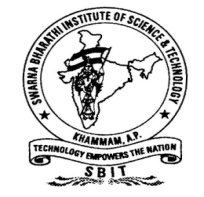 INSTITUTE OF SCIENCE & TECHNOLOGY(SBIT)DEPARTMENT OF COMPUTER SCIENCE & ENGINEERINGInstructions for Savishkar-14Note:-Participants are requested to note the followingIf any participant is found that he/she is spoiling the environment of the event his/her participation will be cancelled on the spot and registration fees will not be refunded.The decision of examiner is final in every event and no arguments are entertained.All students are requested to come with their college ID without which they are not permitted into the campus.The participation certificates will be issued at the time of final results at the respective venues.The Prizes and Merit Certificates will be awarded at the respective venues.Spot registrations are accepted based on the availability of the slots on first come first serve basis.There is a common registration fee of Rs.150/- per head.Every participant should pay common registration fee to participate in any event and should also pay the fee for the event at the venue of the event.Every registered participant will be provided lunch and a participation certificate.Department-wise EventsFor Paper Presentation:The time limit for the presentation is, 5 minutes for Presentation2 minutes for QueriesIf there are more than one participant per paper, they should share the given time equally.No Extra time is given for presentation. Participants should be available at the venue 20 minutes in advance for their presentation.Participants should bring soft copy of the presentation on a CD only.Registration fee: Rs.50/- per head per Paper.The authors should register their names at the registration desk at the venue before 09.00AM on the day of event.The participants are requested to send their abstract in A4 size setting with ARIAL font of SIZE 12 by writing their H.T.NO., Name, Year, Branch, College Name, E-mail ID and Contact numbers. Right of admission is reserved.Areas of topic selection:Select a topic related to the below specified areas and email your abstracts to the given mail-id's. For CSE:-Ad-hoc Sensor Networks.-Android OS.-Artificial Intelligence.-Cloud/Grid/Mobile/Cluster Computing.-Image processing.-Network Security.-Soft Computing and Bio-informatics.EMAIL: savishkar.cse14@gmail.com.For IT:-4G Technologies.-Android OS.-Big Data Managemant.-Cloud Computing.-Content Managemant System.-Ethical Hacking.-Recent Technologies in IT.EMAIL:savishkar.it14@gmail.comFor ECE:-Advanced Communication systems. -Embedded Systems.-Signal & image processing.-VLSI design/FPGA.EMAIL:savishkar.ece14@gmail.comFor EEE:-FACTS.-Latest trends in Power Systems & Power Electronics.-Neural Networks & Fuzzy logic.-Power Quality.-Renewable Energy Sources.-Smart Grid/Distributed Generation.EMAIL:savishkar.eee14@gmail.com.For MECH/CIVIL:-Finite Elements method-Flexible Manufacturing System-Modern Trends in Automobiles-Nano Technology-Renewable Energy Sources-RoboticsEMAIL:savishkar.mech14@gmail.com.EMAIL:savishkar.civil14@gmail.com.For Poster Presentation:Each participant is allotted space for displaying poster.Participants should be available at the allotted table.Participants should explain the poster to the judges.Registration fee: Rs.50/-per head per poster.Registration should be done on or before 09.00AM on the day of event. Every registered participant will be provided lunch and a participation certificate.Right of admission is reserved.Instructions For Coding and Debugging/ Working Models/ Auto-Promo:It is an individual event.Registration fee: Rs.50/- per head.Every registered participant will be provided a participation certificate.There are three rounds each round requires skills of C-languageRound-1:Need to find out the output for the given program within 15 minutes.The short listed candidates will be promoted to round-2. Round-2:Need to debug the given program and write the output within 15 minutes.The short listed candidates will be promoted to round-3.Round-3:Need to write the code and execute the given program within 30 minutes.One candidate who shows the right output first will be selected as winner of the event. Common EventsInstructions For Idea Presentation:The time limit for the presentation is,1 minutes – For Presentation1 minute – Queries The participant voice should be audible and clear.Registration fee:  Rs.50/- per head per idea.Every registered participant will be provided a participation certificate.Registration should be done on or before 09.00AM on the day of event.Right of admission is reserved.Instructions For Quiz 360o:The team size is maximum 3 members. The participants have to form their own teams.More than one team can be accepted from a college.Registration fee: 100/- per team.Registration should be done on or before 09.00AM on the day of event.Every registered participant will be provided lunch and a participation certificate.Right of admission is reserved.The selection of teams for quiz is as follows-A preliminary round (written test) will be conducted for the registered teams.-The top FIVE teams will be selected for QUIZ- Written test will have about 30 questions and to be completed within 30 minutes.-QUIZ will contain five rounds. The details of rounds as followsRound 1: Sports No. of Questions: 25Response Time: 10 SecondsMarks per each question – 5 MarksRound 2: History & Current Affairs No. of Questions: 20Response Time: 10 SecondsMarks per each question – 5 MarksRound 3: Technical No. of Questions: 15Response Time: 10 SecondsMarks per each question – 5 MarksRound 4: Memory Round No. of Questions: 20Response Time: 10 SecondsMarks per each question – 5 MarksRound 5: Rapid Fire No. of Questions: 10Response Time: 10 SecondsMarks per each question – 2 MarksInstructions For LAN Games: Registration fee: Rs.50/- per head.Participants should register their names at the registration desk at the venue before 09.00AM on the day of the event.Every registered participant will be provided a participation certificate & lunch.Instructions For JAM (Just A Minute):It is an individual event.Maximum time given for participant is 2 minutes which contains one minute for thinking and one minute for presentation.The person picks up a token from the box, should speak on the specified topic written on the token for about 1 minute meaningfully, fluently, confidently and should give valuable information.Registration fee:50/- per head.Every registered participant will be provided a participation certificate.The participants should register their names at the registration desk before 09.00AM on the day of event.Right of admission is reserved.Instructions For Dance:It is a group event and maximum limit is 5 members.Registration fee: Rs.50/- per head.Proper costumes (not awkward) should be maintainedThe time limit is 5 minutes only.Participants should register their names at the registration desk at the venue before 09.00AM on the day of the event.Every registered participant will be provided a participation certificate & lunch.Right of admission is reserved.. Instructions For Skit:It is a group event and maximum limit is 5 members.Registration fee: Rs.50/- per head.Proper costumes (not awkward) should be maintainedShould not use un-parliamentary languageThe time limit is 5 minutes only.Participants should register their names at the registration desk at the venue before 09.00AM on the day of the event.Every registered participant will be provided a participation certificate & lunch.Right of admission is reserved.Instructions For Song:It is an individual eventRegistration fee: Rs.50/- per head.The song should not contain  un-parliamentary wordsThe time limit is 3 minutes only.Participants should register their names at the registration desk at the venue before 09.00AM on the day of the event.Every registered participant will be provided a participation certificate & lunch.Right of admission is reserved.Instructions For Mono Dialogue:It is an individual eventRegistration fee: Rs.50/- per head.The dialogue should not contain  un-parliamentary wordsThe time limit is 3 minutes only.Participants should register their names at the registration desk at the venue before 09.00AM on the day of the event.Every registered participant will be provided a participation certificate & lunch.Right of admission is reserved.